Unit 3 – Native Americans 1865-1992Road Map -   Year 13 ‘Native Americans’Road Map -   Year 13 ‘Native Americans’Road Map -   Year 13 ‘Native Americans’Road Map -   Year 13 ‘Native Americans’Road Map -   Year 13 ‘Native Americans’In this unit you will have the opportunity to study the struggle for Native Americans to improve their lives and their quest for self-determination. You will judge how far the position of Native Americans improved. The aims are as follows:LG1: KnowledgeLG2: ApplicationLG3: SkillsAssessmentsGradesGradesGradesGradesIn this unit you will have the opportunity to study the struggle for Native Americans to improve their lives and their quest for self-determination. You will judge how far the position of Native Americans improved. The aims are as follows:LG1: KnowledgeLG2: ApplicationLG3: SkillsIn this unit you will have the opportunity to study the struggle for Native Americans to improve their lives and their quest for self-determination. You will judge how far the position of Native Americans improved. The aims are as follows:LG1: KnowledgeLG2: ApplicationLG3: SkillsIn this unit you will have the opportunity to study the struggle for Native Americans to improve their lives and their quest for self-determination. You will judge how far the position of Native Americans improved. The aims are as follows:LG1: KnowledgeLG2: ApplicationLG3: SkillsIn this unit you will have the opportunity to study the struggle for Native Americans to improve their lives and their quest for self-determination. You will judge how far the position of Native Americans improved. The aims are as follows:LG1: KnowledgeLG2: ApplicationLG3: SkillsIn this unit you will have the opportunity to study the struggle for Native Americans to improve their lives and their quest for self-determination. You will judge how far the position of Native Americans improved. The aims are as follows:LG1: KnowledgeLG2: ApplicationLG3: SkillsThemesLearning Goals/Outcomes/ContentLearning Goals/Outcomes/Content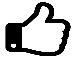 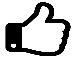 1)  How was the way of life of Native Americans under threat by 1865?LG1: to know the ways in which the Native Americans way of life had been under threat by 1865LG2: to apply this knowledge to reach a judgement about how far the way of life of Native Americans had been destroyed by 1865LG3: causation, change over time, importanceLG1: to know the ways in which the Native Americans way of life had been under threat by 1865LG2: to apply this knowledge to reach a judgement about how far the way of life of Native Americans had been destroyed by 1865LG3: causation, change over time, importance2) What was the position of Native Americans before the First World War?LG1: to gain a knowledge of what happened to the Native Americans between 1865 and the outbreak of warLG2: to apply this knowledge and judge how far the position of Native Americans had changedLG3: change over time, importanceLG1: to gain a knowledge of what happened to the Native Americans between 1865 and the outbreak of warLG2: to apply this knowledge and judge how far the position of Native Americans had changedLG3: change over time, importance3) How significant was the Dawes Act in the efforts of the federal government to assimilate the Native Americans?LG1: to gain a knowledge of the Dawes Act LG2: to apply this knowledge and make a judgement about the impact of the Dawes Act upon the way of life of the Native AmericansLG3: change over time, importanceLG1: to gain a knowledge of the Dawes Act LG2: to apply this knowledge and make a judgement about the impact of the Dawes Act upon the way of life of the Native AmericansLG3: change over time, importance4)  WW1 to the end of WW2: Was the New Deal a turning point for Native American’s? LG1: to gain a knowledge of the period of the New Deal and what change for Native AmericansLG2: to apply this knowledge and judge the impact upon the development of Native American civil rightsLG3: change over time, importance LG1: to gain a knowledge of the period of the New Deal and what change for Native AmericansLG2: to apply this knowledge and judge the impact upon the development of Native American civil rightsLG3: change over time, importance5) How far did the position of Native Americans improve after WW2?LG1: to gain a knowledge of how the position of Native Americans changed after WW2LG2: to apply this knowledge to make a judgement about how much the position of Native Americans improved after WW2LG3: change over time, importanceLG1: to gain a knowledge of how the position of Native Americans changed after WW2LG2: to apply this knowledge to make a judgement about how much the position of Native Americans improved after WW2LG3: change over time, importance6) What was the attitude of the Federal Government towards Native Americans at the start of the period?LG1: to gain a knowledge of the attitude and actions of the federal government at the start of the periodLG2: to apply this knowledge to make a judgment about the overall position of the Native Americans at the start of the periodLG3: change over time, importanceLG1: to gain a knowledge of the attitude and actions of the federal government at the start of the periodLG2: to apply this knowledge to make a judgment about the overall position of the Native Americans at the start of the periodLG3: change over time, importance7) How did the policies implemented by the federal government try to assimilate the Native Americans?LG1: to gain a knowledge of the policies implemented by the federal government concerning the Native American way of lifeLG2: to apply this knowledge and judge how for these policies achieved their aim of assimilationLG3: change over time, importanceLG1: to gain a knowledge of the policies implemented by the federal government concerning the Native American way of lifeLG2: to apply this knowledge and judge how for these policies achieved their aim of assimilationLG3: change over time, importance8) How important were the actions of the presidents in the advancement of the rights of Native Americans?LG1: to gain a knowledge of the actions of the presidents LG2: to apply this knowledge and judge how important the actions of the presidents were to the advancement of NA’s rightsLG3: change over time, importanceLG1: to gain a knowledge of the actions of the presidents LG2: to apply this knowledge and judge how important the actions of the presidents were to the advancement of NA’s rightsLG3: change over time, importance9) How did Supreme Court action during westward expansion limit the rights of Native Americans?LG1: to gain a knowledge of the action of the Supreme Court during westward expansionLG2: to apply this knowledge to make a judgement about how far their actions limited the rights of Native American’s rightsLG3: change over time, importanceLG1: to gain a knowledge of the action of the Supreme Court during westward expansionLG2: to apply this knowledge to make a judgement about how far their actions limited the rights of Native American’s rightsLG3: change over time, importance10) How important was the Supreme Court in the advancement of the rights of Native American’s in the 1970’s and 1980’s?LG1: to gain a knowledge of the actions of the Supreme Court towards the Native American’s in the 1970’s and 1980’sLG2: to apply this knowledge and make a judgement about the importance of the Supreme Court in the development of the Native American’s rightsLG3: change over time, importanceLG1: to gain a knowledge of the actions of the Supreme Court towards the Native American’s in the 1970’s and 1980’sLG2: to apply this knowledge and make a judgement about the importance of the Supreme Court in the development of the Native American’s rightsLG3: change over time, importance11) To what extent were Native Americans responsible for the improvements in their rights?LG1: to gain a knowledge of the causes of division at the start of the time period and why there was more unity towards the endLG2: to apply this knowledge and make a judgement about the most important reason the Native American’s position improved and judge how far they achieved self-determinationLG3: change over time, causation, importanceLG1: to gain a knowledge of the causes of division at the start of the time period and why there was more unity towards the endLG2: to apply this knowledge and make a judgement about the most important reason the Native American’s position improved and judge how far they achieved self-determinationLG3: change over time, causation, importance12) What was the significance of the siege of Alcatraz in the development of Native American rights? LG1: to gain a knowledge the event and consequences of the siege of Alcatraz LG2: to apply this knowledge and judge how significant the siege of Alcatraz was for the development of Native American rightsLG3: change over time, importance, consequenceLG1: to gain a knowledge the event and consequences of the siege of Alcatraz LG2: to apply this knowledge and judge how significant the siege of Alcatraz was for the development of Native American rightsLG3: change over time, importance, consequence